Em conformidade com as disposições legais aplicáveis e com os Estatutos da Associação, convoco todos os associados, para se reunirem em Assembleia Geral Extraordinária, que terá lugar na sede da Associação, Sita na Rua dos Bombeiros Voluntários Jardim das Águas Livres Ed. Epal, 2700-122 Mina de Água – Amadora, pelas 14h30, no dia 16/05/2017, com a seguinte Ordem de Trabalhos:- Informações Gerais;- Apresentação da proposta para receber a doação de futura sede;Nota: A Assembleia-Geral reúne à hora marcada na convocatória, não podendo deliberar em primeira convocação se não estiver presente mais de metade dos associados com direito a voto, ou meia hora depois, com qualquer número de presenças.Amadora, 27 de Abril  de 2017Marília GuerraA 1ª Presidente da Mesa Assembleia Geral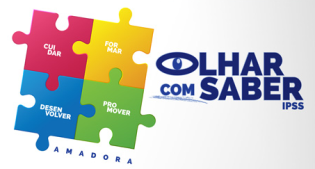 Convocatória Assembleia Geral Extraordinária